	Ms. Patricia 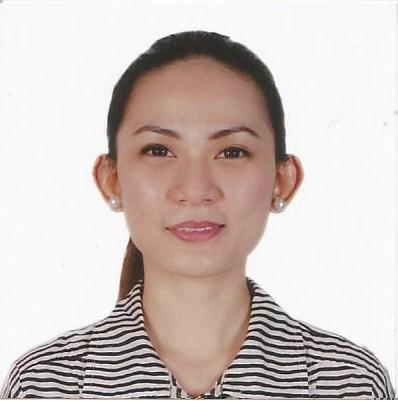 E-mail: patricia.382097@2freemail.com ObjectivesTo have a career growth and exercise my skills and knowledge gained from my work experienceEducationTertiary :    Sacred Heart CollegeBS in Business AdministrationConcentration: Management  Deans Lister, Academic AwardeeSecondary: Maryhill College Honor Student, JournalistPrimary:    Lucena East I Elementary School  Valedictorian, Excellence Awardee ( Florida, USA)ExperienceDepartment Head      Landmark Retail  ( The Babyshop LLC )                                                                          Mirdiff City Center, Sept 2013- June 2016, Dubai Mall, July 2016-Aug 2017                                                                          Arabian Center, Aug 2017-July 2018 Dubai UAEPerformed the followingAdheres to all policies, procedures and business ethics codes and ensures that they are communicated and implemented within the team.Develops a business plan and sales strategy for the market that ensures attainment of company sales goalsMaintains accurate record of all sales and activity reportsMotivates staff in achieving target goal and provides quality customer service Monitors department’s inventory and stocksStore Sales Manager                                     Raffco International Trading Corp. ( Plains & Prints ) Lucena City, Quezon Province, Philippines2011-2013Performed the following:Devises strategies and techniques necessary for achieving the sales targets.Motivates team members to work towards a common objective.Maintains and improves relationships with the customersMaintains necessary data and records for future reference.Human Resources Specialist                       Market Strategic Firm Inc. ( SM Department Store )   Lucena City, Quezon Province, Philippines 2008-2011Performed the following:Conducts recruitment and company orientationHandles employee discipline and labor relationsFacilitates employee movement ( documentation for employee regularization and promotion)Handles benefits and compensation of employeeOther task: facilitates Training Program, HR statistical reports, encoding, coordinates company event. SkillsComputer literate – Microsoft OfficePersonal InformationHandles benefits and compensation of employeeOther task: facilitates Training Program, HR statistical reports, encoding, coordinates company event. Date of Birth :     March 16, 1987Place of Birth:     Lucena City, PhilippinesReligion:              CatholicGender:               FemaleMarital Status:    MarriedAge:                    31 years old